Columbus State Community College & West Virginia University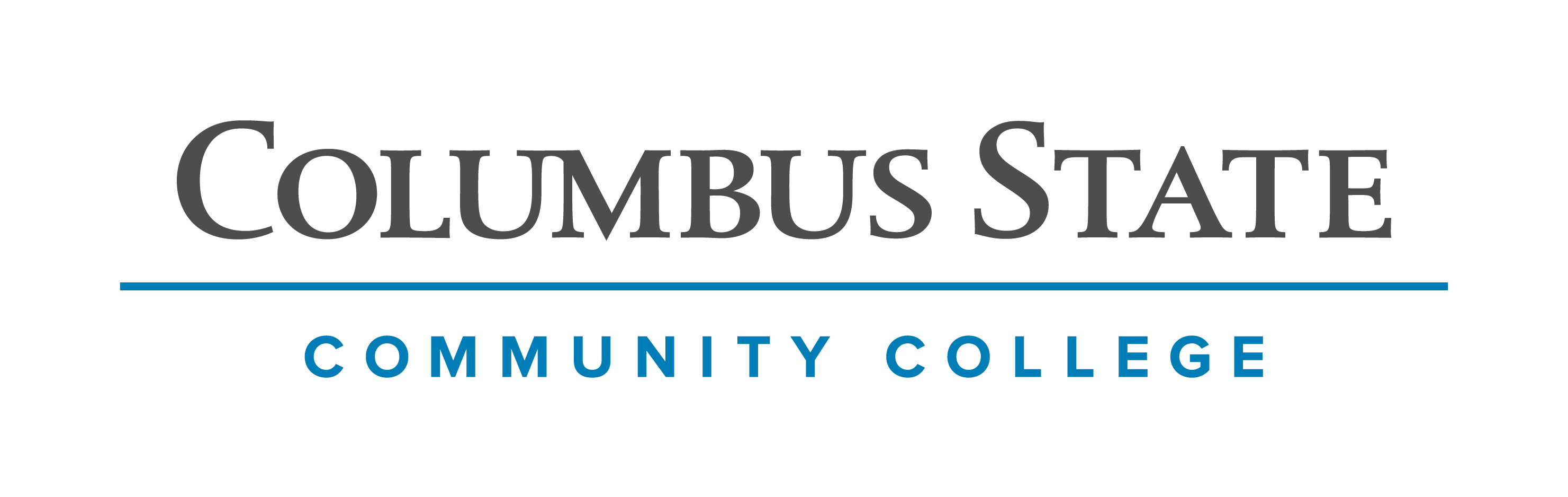 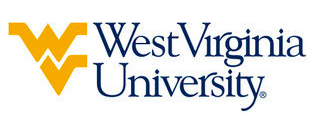 Associate of Arts leading to Bachelor of Arts- International Studies (WVU-BA) Suggested Plan of StudyStudents who wish greater flexibility in Regional Course options should consider beginning a foreign language sequence prior to transferring to West Virginia University. Consultation with an academic advisor within the Eberly College Undergraduate Affairs Office is recommended prior to selecting a foreign language. Students completing degrees from the WVU Eberly College of Arts and Sciences are encouraged to work with their advisors to integrate completion of an academic minor or minors into their programs of study. WVU offers over 100 minors that complement major fields of study, build on students’ unique interests, expand perspectives, and broaden skills. See http://catalog.wvu.edu/undergraduate/minors/#minorsofferedtext for a list of available minors. Columbus State Community College students may begin completion of certain minors at CSCC by utilizing elective hours to take courses equivalent to the minor’s introductory requirements at WVU.Students transferring to West Virginia University with an Associate of Arts or Associate of Science degree will have satisfied the General Education Foundation requirements at WVU.Students who have questions regarding this articulation agreement or the transferability of coursework may contact the WVU Office of the University Registrar. All other questions should be directed to the WVU Office of Admissions.      The above transfer articulation of credit between West Virginia University and Columbus State Community College, is approved by the Dean, or the Dean’s designee, and effective the date of the signature.  ____________________________________      	     ____________________________________          	_______________	       Print Name	 		           Signature		  	        DateValerie Lastinger Ph.D. Associate Dean for WVU’s Eberly College of Arts & SciencesColumbus State Community CollegeHoursWVU EquivalentsHoursYear One, 1st SemesterYear One, 1st SemesterYear One, 1st SemesterYear One, 1st SemesterENGL 1100 or ENGL 11013ENGL 1013MATH 11484MATH 1264HIST 11123HIST 1023Visual/Performing Arts3Visual/Performing Arts3A.A Elective3A.A Elective3COLS 1100 or COLS 11011ORIN 1TC1TOTAL1717Year One, 2nd SemesterYear One, 2nd SemesterYear One, 2nd SemesterYear One, 2nd SemesterENGL 23673ENGL 1023HIST 11823HIST 1803Visual/Performing Arts3Visual/Performing Arts3POLS 13003POLS 2603Social and Behavioral Science Elective3Social and Behavioral Science Elective3TOTAL1515Year Two, 1st SemesterYear Two, 1st SemesterYear Two, 1st SemesterYear Two, 1st SemesterNatural Science with Lab4Natural Science with Lab4ECON 22003ECON 2013FOR LANG 11014FOR LANG 1014A.A Elective3A.A Elective3ASC 11901PHIL 1TC1TOTAL1515Year Two, 2nd SemesterYear Two, 2nd SemesterYear Two, 2nd SemesterYear Two, 2nd SemesterNatural Science (No Lab)3Natural Science (No Lab)3GEOG 2300 or 2750 or POLS 1200^3GEOG 107 or 102 or POLS 2503FOR LANG 11024FOR LANG 1024A.A Elective3A.A Elective3A.A Elective1A.A Elective1TOTAL1414WEST VIRGINIA UNIVERSITYWEST VIRGINIA UNIVERSITYWEST VIRGINIA UNIVERSITYWEST VIRGINIA UNIVERSITYYear Three, 1st SemesterYear Three, 1st SemesterYear Three, 2nd SemesterYear Three, 2nd SemesterFOR LANG 2033FOR LANG 2043AoE Course3AoE Course3AoE Course3AoE Course3AoE Course3AoE Course3General Elective3General Elective3TOTAL15TOTAL15Year Four, 1st SemesterYear Four, 1st SemesterYear Four, 2nd SemesterYear Four, 2nd SemesterAoE Course3INTS 4883AoE Course3AoE Course3AoE Course3AoE Course3General Elective3AoE Course3General Elective3General Elective2TOTAL15TOTAL14